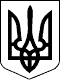 Дергачівська міська рада  Х сесія VІІ скликанняРІШЕННЯВід 31 травня 2016 року                                                                                                      № 17Про затвердження технічної документації із землеустрою щодо встановлення (відновлення) меж земельної ділянки в натурі (на місцевості) для будівництва та обслуговування житлового будинку, господарських будівель і споруд, розташованої на території Дергачівської міської ради м. Дергачі, вул. Місячна (колишня вул. Постишева), 5 Дергачівського району Харківської області та передачу її у власність  гр. Яровій М.Г.          Розглянувши клопотання гр. Ярової Марії Григорівни, яка зареєстрована за адресою: м. Дергачі, вул. Місячна, 8 про затвердження технічної документації із землеустрою щодо встановлення (відновлення) меж земельної ділянки в натурі (на місцевості), загальною площею , для будівництва та обслуговування житлового будинку, господарських будівель і споруд в м. Дергачі, вул. Місячна ( колишня вул. Постишева), 5 та передачу її у власність, витяг з Державного земельного кадастру про земельну ділянку від 05.04.2016 року № НВ-6303173802016, витяг про державну реєстрацію прав на житловий будинок №34092414 від 11.05.2012р., технічну документацію із землеустрою щодо встановлення (відновлення) меж земельної ділянки в натурі (на місцевості) для будівництва та обслуговування житлового будинку, господарських будівель і споруд, розташованої на території Дергачівської міської ради м. Дергачі, вул. Місячна ( колишня вул. Постишева), 5 Дергачівського району Харківської області, складену ПП «ТАЙГЕР ПРО», розпорядження Дергачівської міської ради № 12 «Про перейменування вулиць, провулків та в’їздів міста Дергачі» від 19.02.2016 р., керуючись ст.ст. 12,118,121,122,186 Земельного кодексу України, Закону України «Про внесення змін до деяких законодавчих актів України щодо розмежування земель державної та комунальної власності», ст.ст.25,26,59 Закону України «Про місцеве самоврядування в Україні», міська рада, -                                                  ВИРІШИЛА: Затвердити технічну документацію із землеустрою щодо встановлення (відновлення) меж земельної ділянки в натурі (на місцевості) для будівництва та обслуговування житлового будинку, господарських будівель і споруд, розташованої на території Дергачівської міської ради м. Дергачі, вул. Місячна ( колишня вул. Постишева), 5 Дергачівського району Харківської області. Передати гр. Яровій Марії Григорівні у власність земельну ділянку з кадастровим номером 6322010100:00:004:0551, загальною площею , для будівництва і обслуговування житлового будинку, господарських будівель і споруд (присадибна ділянка), розташованої на території Дергачівської міської ради м. Дергачі, вул. Місячна, 5  Дергачівського району  Харківської області.Гр. Яровій М.Г.:3.1. Оформити право власності на земельну ділянку відповідно до ст.ст. 125, 126 Земельного кодексу України.3.2. Забезпечити раціональне, ефективне та цільове використання земельної ділянки.4.	 Оподаткування проводити згідно діючого законодавства.Контроль за виконанням даного рішення покласти на депутатську комісію з питань аграрної політики, будівництва, житлово-комунального господарства та екології Дергачівської міської ради. Дергачівський міський голова                                                                О.В.Лисицький